Misc. Labels – including File Folder labels in assorted colors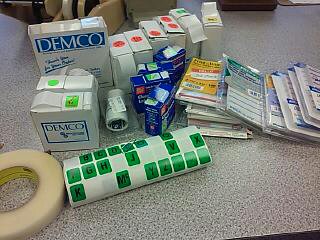 3M desensitizers (hand held) – USED Box of [5]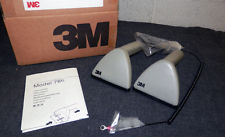 3m desensitizers/resensitizer  (plug-in) – USED [3]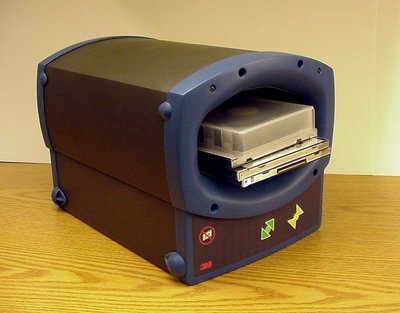 Polyline double CD cases – NEW CSP1202C-200  Box of 180  Box of 175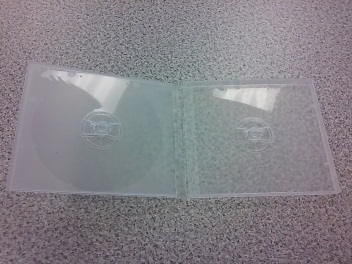 Counter top literature/pamphlet spinner (one tip broken at top)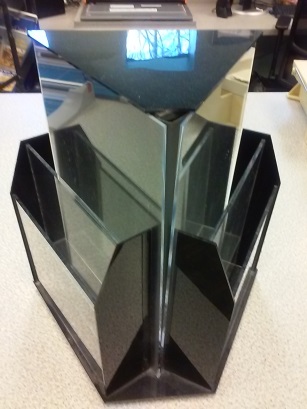 Polyline single CD cases, NEW   CSP1201C-200  Box of approx. 125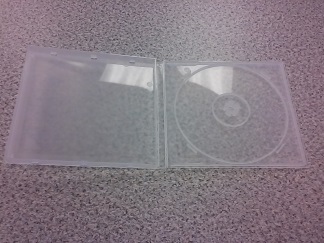 Security locks – used for gray and blue strips USED [8]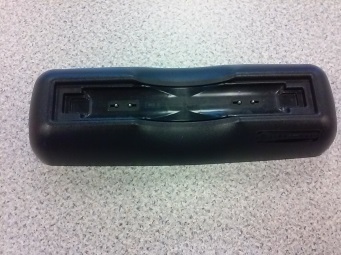 Security locks – used with blue strips [4]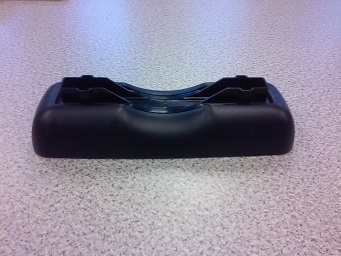 Playaway security locks USED – Black approx. 50, [2] keys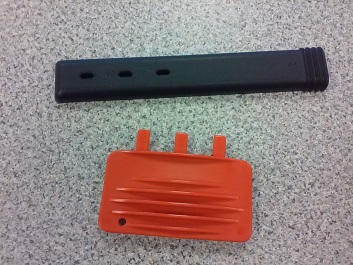 Gray secure case security strips USED -  Approx. 350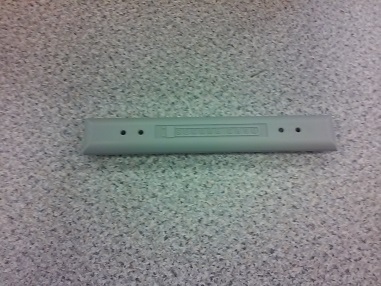 Blue security strips  Approx. 300 New  Approx. 200 Used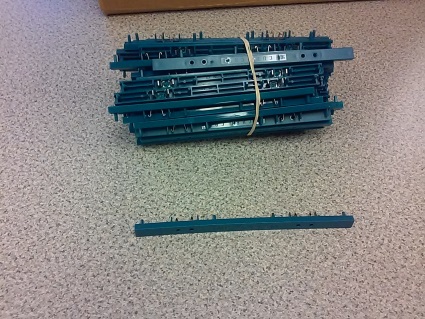 DVD Security Cases – NEW use with Blue Strips (approx. 30)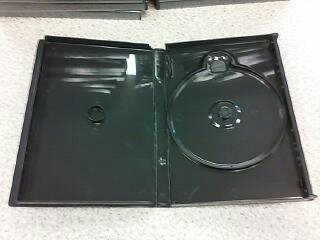 DVD Cases – holds up to 6 discs – New (approx. 50)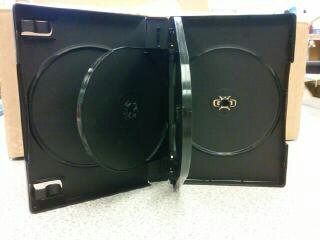 Adaptors – NEW [4] small and [3] large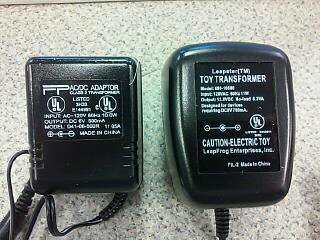 